Doisneau Fiche prof A2Collaboration de l’Institut français du Danemark avec le musée Gl. Holtegaard1- À la découverte d’une photo célèbre de Doisneau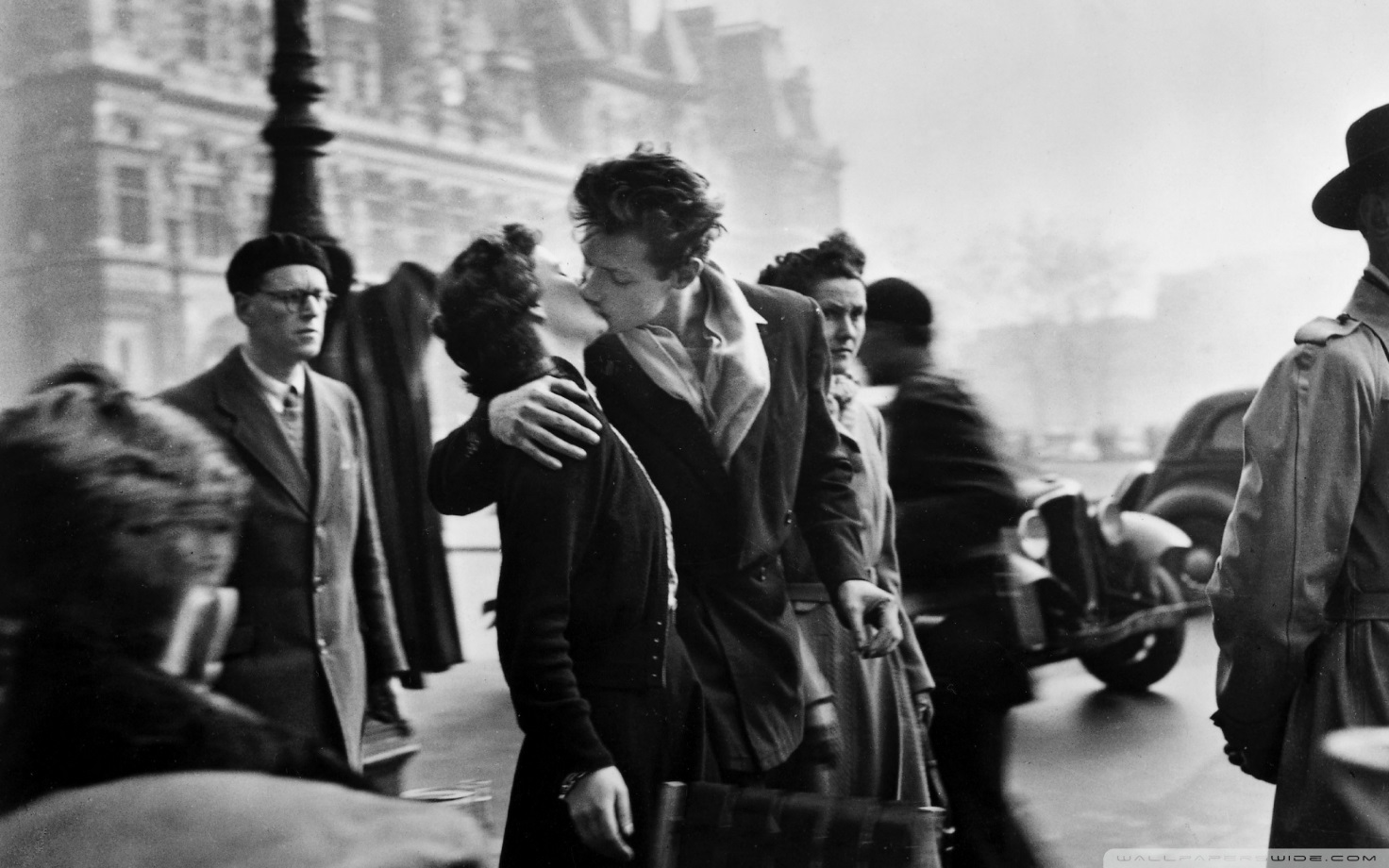 A) À ton avis :- c’est dans quel pays ? ………………………………………………………………………………………………………………………………….- c’est un vrai couple ? …………………………………………………………………………………………………………………………………..Le couple ressemble à un vrai couple mais en réalité, Doisneau a demandé aux deux personnes de poser pour lui. - c’est à quelle époque ? ………………………………………………………………………………………………………………………………La photo a été prise en 1950.B) Description de la photo Lis les mots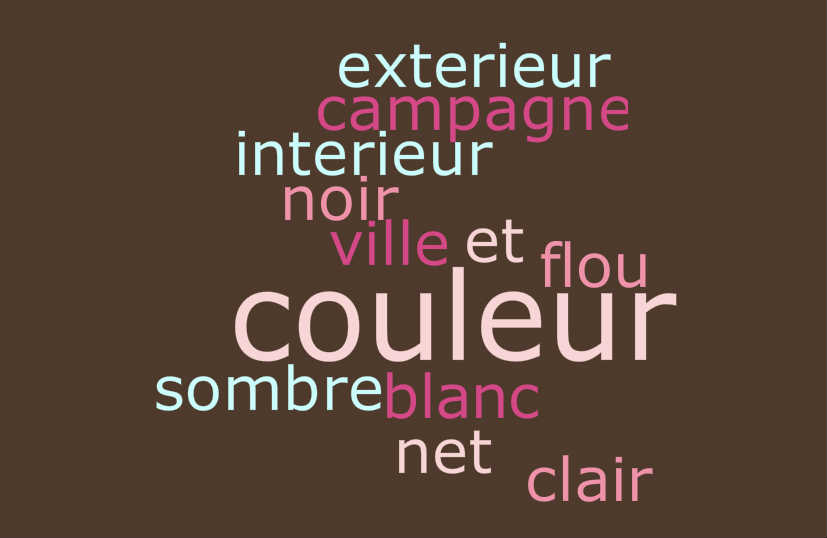 b) Place les mots dans le tableauc) Dans le tableau, entoure les mots qui correspondent à la photo.        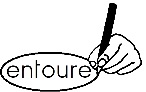 d) Remplis la description de la photo avec les mots suivants : 1950 - couple – ville - noir et blanc – célèbre -  Le baiser de l’hôtel de ville –des voitures -  net – un homme  - une femmeIl s’agit d’une photo en  noir et blanc. Elle s’appelle Le baiser de l’hôtel de ville. Elle date de 1950 et elle est célèbre dans le monde entier. Le centre de la photo est net mais autour tout est flou. La photo a été prise à l’extérieur, en ville. Sur la photo, au centre, un homme et une femme s’embrassent. Autour du couple, il y a quelques passants et derrière, il y a des voitures qui roulent. Au premier plan, il y a un homme de dos. Au deuxième plan, il y a le jeune couple qui s’embrasse. En arrière-plan se trouve l’hôtel de ville. La vie de DoisneauLis les informations sur Robert Doisneau. Écris sa biographie.Robert Doisneau est né en 1912 à Gentilly et est mort en avril 1994. C’est un photographe français.
Thèmes
La photographie du XXe siècle
Doisneau Idées d’exploitations pédagogiquesObjectifs communicatifsPrésenter et décrire une photographieDonner son avis sur des photographiesEcrire une courte biographie Kommunikative færdighederIdées d’exploitations pédagogiquesObjectifs linguistiques Les structures « Je crois que… », « Je pense que … », « À mon avis… »

 Sprog og sprogbrugIdées d’exploitations pédagogiquesObjectifs culturels Découvrir une photographie mondialement connue : Le Baiser de l’Hôtel de VilleDécouvrir un photographe français du XXe siècle Kultur- og samfundsforholdStratégie métacognitive Acquérir du vocabulaire grâce à l’étude de documents authentiquesSprogtilegnelseTemps à y consacrer 45 minutesnoir et blanc≠couleurflou≠netsombre≠clairintérieur≠extérieurville≠campagneNomDoisneauPrénomRobertDate  et lieu de naissance1912 à GentillyMort en Avril 1994NationalitéfrançaiseMétierphotographe